ПРОЕКТ 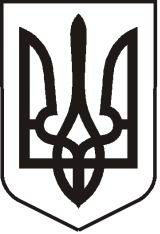 УКРАЇНАЛУГАНСЬКА   ОБЛАСТЬПОПАСНЯНСЬКА  МІСЬКА  РАДАВИКОНАВЧИЙ КОМІТЕТРIШЕННЯ16 червня 2016 р.                              м. Попасна		                               № Про   підготовку та відзначення другої річниці визволення м. Попасна від незаконних збройних формувань   З метою організації підготовки та проведення  святкових заходів з нагоди другої річниці визволення м. Попасна від незаконних збройних формувань, згідно Програми  щодо  соціальної  адаптації, психологічної  реабілітації учасників  антитерористичної  операції  та  вшанування пам’яті  військовослужбовців, загиблих  під час її проведення, на 2016 рік, затвердженої рішенням сесії міської ради  від 24 грудня 2015 р.                                                                                №  71/16, керуючись ст.40 Закону України «Про місцеве самоврядування в Україні», виконавчий комітет Попаснянської міської ради:ВИРІШИВ: Затвердити заходи з підготовки та відзначення другої річниці визволення міста Попасна від незаконних збройний формувань  (додаток  1). Затвердити склад організаційного комітету з підготовки та відзначення другої річниці визволення м. Попасна від незаконних збройних формувань (додаток  2). Дозволити організаційному комітету при необхідності вносити зміни до заходів.Керівникам підприємств, організацій та закладів міста провести роботу в трудових   колективах  щодо   участі  в святкових заходах. Контроль за виконанням даного рішення покласти на заступників міського голови Гапотченко І.В.,Табачинського М.М., Хащенко Д.В., керуючого справами Кулік Л.А.Міський голова                                                                 Ю.І.ОнищенкоПідготувала: Гапотченко, 2 08 32                                                                                                                                       Додаток 1                                                                                                                до рішення виконкому                                                                                                                 міської ради                                                                                                                 16.06.2016  №  Заходиз підготовки та відзначення другої річниці визволення міста Попасна від незаконних збройний формувань  Заступник міського голови                                                                                І.В. Гапотченко                                                                                                                                                                                                        Додаток 2                                                                                                                до рішення виконкому                                                                                                                 міської ради                                                                                                                 16.06.2016  №   Склад оргкомітетуз підготовки та відзначення другої річниці визволення міста Попасна від незаконних збройний формуваньГапотченко Ірина Вікторівна – голова оргкомітету,  заступник міського головиХащенко Дмитро Вікторович   – заступник голови оргкомітету, заступник міського головиВисоцька Наталія Олександрівна – секретар, начальник організаційного відділуЧлени оргкомітету:Кулік Любов Анатоліївна   – керуючий справами виконкому міської радиСінкевич Юлія Георгіївна – в.о. начальника відділу культури райдержадміністрації (за згодою)Гаврашенко Едуард Миколайович – завідувач сектором молоді та спорту райдержадміністрації ( за згодою)Змитрович Яна Володимирівна – в.о. директора районного Будинку культури (за згодою)4. Золотарьов Володимир Федорович – начальник Попаснянського відділу       поліції (за згодою)6.  Кролівець Леонід Олександрович  –  директор КП «СКП»7.  Івженко Андрій Вікторович     – директор ПМСЗ «Відродження»8.  Бондарева Марина Олександрівна  – начальник відділу житлово-комунального        господарства, архітектури, містобудування  та    землеустрою9.  Крамаренко Ірина Миколаївна  - волонтер (за згодою)10. Проскурова Яна Віталіївна – директор Районного краєзнавчого музею (за згодою)  Заступник міського голови                                                                                І.В. Гапотченко                                                                 № п/пЗаходиВідповідальніСтрок виконанняНаведення порядку на території міста.  Організація суботників з благоустрою. Табачинський М.М.,Хащенко Д.В.,Бондарева М.О.,керівники підприємств, організацій та установ містаДо 22.07.2016Приведення до належного стану   пам’ятних знаків загиблим мирним мешканцям та учасникам АТО.Хащенко Д.В.,Бондарева М.О.,керівники підприємств, організацій та установ містаДо 22.07.2016Тематичне оформлення  вулиць та площ міста, адміністративних будівель.Хащенко Д.В.,Висоцька Н.О.,керівники підприємств, організацій, установДо 22.07.2016Виготовлення та встановлення пам’ятного знаку воїнам – учасникам АТО.Гапотченко І.В. Хащенко Д.В.Кандаурова Т.В.Омельченко Я.С.До 22.07.2016Виготовлення білбордів, сітілайтів. Висоцька Н.О.Гончарова С.О.Омельченко Я.С.До 22.07.2016Написання сценарію проведення святкових заходів. Гапотченко І.В.Висоцька Н.О.Змитрович Я.В. (за згодою)До 22.07.2016Надання інформації в СМІ щодо плану проведення заходів. Гапотченко І.В.Висоцька Н.О.До 22.07.2016Організація  покладання квітів:1) біля пам'ятного знаку загиблим мирним мешканцям м . Попасна та військовослужбовцям на території Свято-Миколаївського храму; Гапотченко І.В.Настоятель Свято – Миколаївського  храму   (за згодою) 22.07.20162) біля пам'ятного знаку загиблим військовослужбовцям батальйону            « Донбас» на перехресті вул. Миронівська з автомобільною трасою Бахмут – Михайлівка.Гапотченко І.В.Шулік В.Г.(за згодою),ЗОШ № 1 22.07.2016       9.Надання матеріальної допомоги  учасникам АТО та їх сім’ямКулік Л.А.Степанова В.М.Чудновець Н.Л.До 22.07.2016Встановлення сцени для виступу артистів під час проведення святаХащенко Д.В.Кролівець Л.О.До 22.07.2016Передача телефонограм колективам підприємств  Кулік Л.А.Степанова В.М.20.07.2016Організація ходи від Попаснянської районної військово–цивільної адміністрації до площі Героїв              (учасники на велосипедах, тематично прикрашені колони).Висоцька Н.О., Кандаурова Т.В.,Керівники підприємств, установ, організацій та шкіл міста 22.07.2016Організація та проведення мітингу, присвяченого урочистому відкриттю пам’ятного знаку загиблим воїнам – учасникам АТО   та  святкових заходів  на площі Героїв.Гапотченко І.В.Висоцька Н.О.Змитрович Я.В.(за згодою)Сінкевич Ю.Г.(за згодою) 22.07.2016Організація панахиди за загиблими.Настоятель Свято-Миколаївського храму  ( за згодою)22.07.2016Організація святкової торгівлі при проведенні культурно-масових заходів.Висоцька Н.О.Ніколенко Л.Г.( за згодою)22.07.2016Фотовиставка фотографа – волонтера Крамаренко ІриниГапотченко І.В.Висоцька Н.О.Крамаренко І.М. ( за згодою)22.07.2016Організація виставки Районного краєзнавчого музеюГапотченко І.В.Висоцька Н.О.Проскурова Я.В. ( за згодою)22.07.2016Забезпечення електропостачанням площі Героїв. Табачинський М.М.22.07.2016Забезпечення стабільної роботи міського автотранспорту в день святкування.  Бондарева М.О.22.07.2016Організація проведення спортивних заходів та футбольного матчу під час проведення свята.Івженко А.В.Гаврашенко Е.М. ( за згодою)22.07.2016Забезпечення чергування медичного персоналу та волонтерів Червоного Хреста при проведенні святкових заходів.Гурова В.М.,Бредихіна М.М.(за згодою)22.07.2016Організація  перекриття руху автомобільного транспорту та чергування наряду поліції під час проведення заходів. Золотарьов В.Ф.(за згодою)22.07.2016Придбання  корзин квітів та  організація покладення їх  до пам'ятників.   Висоцька Н.О.Шутіна Т.М.22.07.2016Демонстрація кінофільму. Гапотченко І.В.Сінкевич Ю.Г.(за згодою)22.07.2016Організація святкового концерту.Гапотченко І.В.Висоцька Н.О.Змитрович Я.В.(за згодою)Сінкевич Ю.Г.(за згодою)22.07.2016